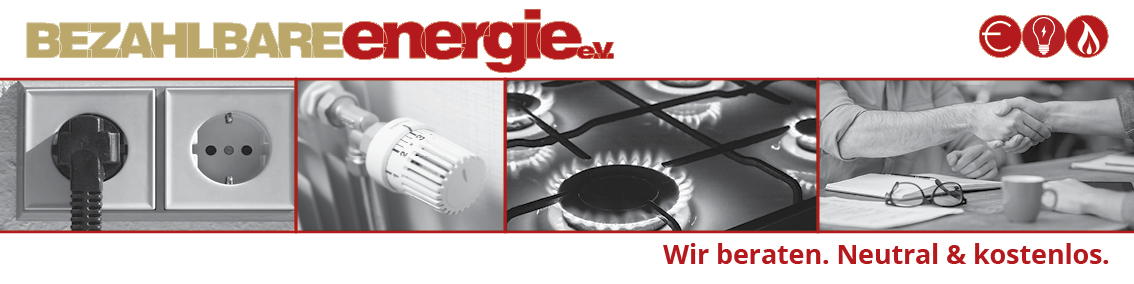 Leistungsbegrenzung und Tagesverlauf
Leistungsbegrenzung bei PV-Anlagen und VerlusthöheDie Wirkleistungsbegrenzung ist seit 2012 im Erneuerbare-Energien-Gesetz (EEG) festgeschrieben. Als Grund hierfür wird die Gewährleistung der Stromnetzstabilität angegeben. 
Daher erteilt das Gesetz jedem Netzbetreiber das Recht, vor Ort eine fernbedienbare Funkrundsteuerung zu verlangen, über die sich die Einspeisung ins Netz drosseln lässt. Für die kleinen Solaranlagen auf Eigenheim-Dächern stünden die Kosten für eine solche Steuerungseinheit allerdings in keinem Verhältnis zum Wert der Solaranlage selbst. Darum dürfen Hausbesitzer auf diese Steuerungseinheit verzichten, wenn sie ihre Solaranlage in der Maximalleistung begrenzen und somit auch höchstens 70 Prozent ins Netz einspeisen. 
Nur wenn diese Voraussetzung erfüllt ist, können Sie Ihren Solarstrom auch an den Netzbetreiber verkaufen. 
Kurz gesagt: Keine Einspeisevergütung ohne Wirkleistungsbegrenzung! Die Maximalleistung einer Solaranlage wird im Labor unter Idealbedingungen ermittelt. In der Praxis kommt die perfekte Sonneneinstrahlung in Kombination mit der idealen Temperatur aufgrund der individuellen Dachneigung- und Ausrichtung oder den Wetter- und Umwelteinflüssen leider gar nicht so häufig vor. Ihre Solaranlage arbeitet demnach nur selten am Anschlag und es sind nur wenige Tage, an denen es überhaupt zu einer Abregelung kommt.Kleinstanlage unter 7 kW pik
Eine 5 kW pik Anlage liefert in Norddeutschland ca. 4.650 KWh/Jahr. Davon können Sie nur 1/3 selbst nutzen, den Rest müssen Sie verkaufen oder in einem teuren Speicher zwischenlagern. Der hilft ihnen aber nicht über Frühjahr und Winter. 
d.h. Sie müssen Strom dazukaufen.Verbrauch über den Tag eines durchschnittlichen Haushalts mit 3500 kWh/Jahr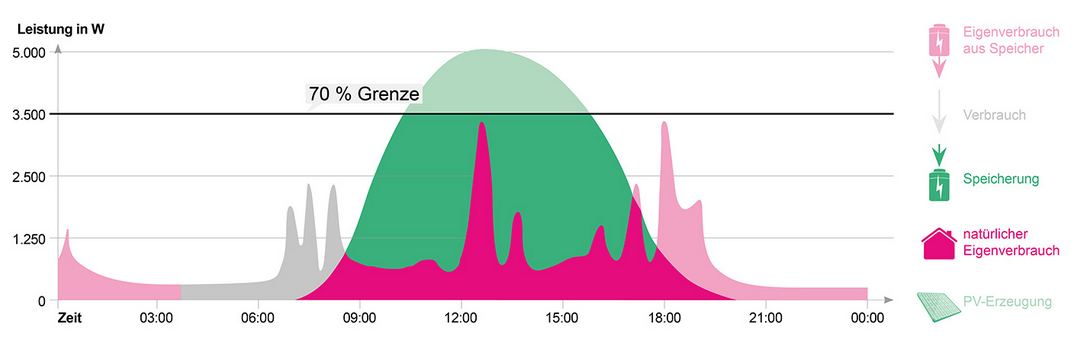 Verbrauch / Investbetrachtung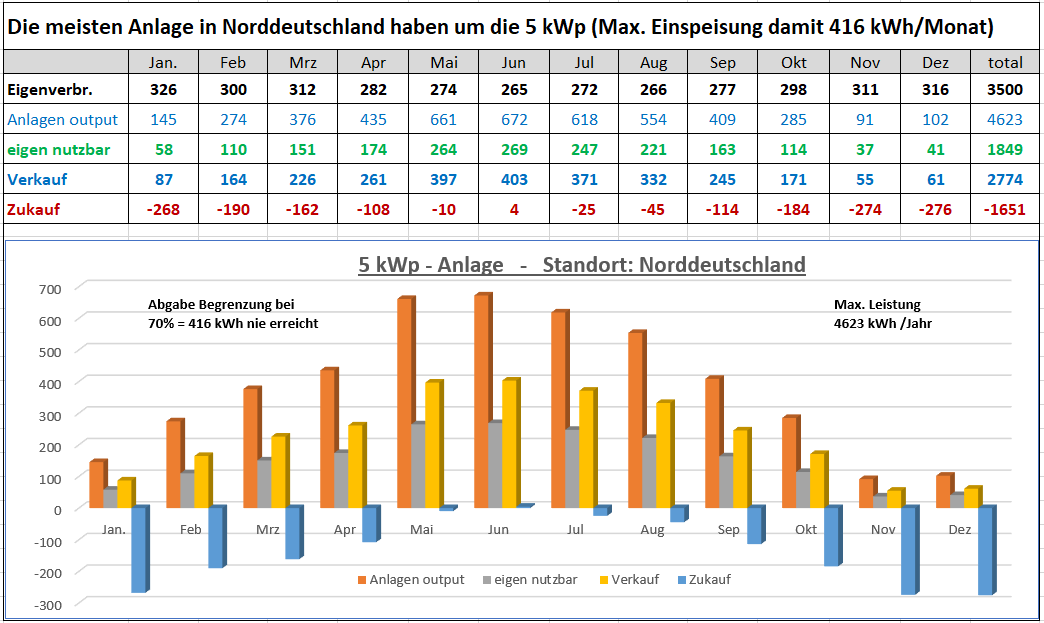 Da ein Speicher für eine so kleine Anlage nicht rentabel arbeiten kann, muss der Überschuss-Strom eingespeist / Verkauft werden und der fehlende Teil zugekauft werden.Alte Anlage
Zukauf 	1651 kWh  		E.ON Bonustarif	  428 Euro
Verkauf 	2774 kWh  	x  2,90 ct/kWh       Netz	-  80 Euro
Investition 	alt	Zählerumbau		1.200 Euro /10 Jahre	  120 Euro
								  468 EuroVollversorgung 3500 kWh		E.On Bonustarif	  772 Euro
								  304 Euro Rendite / Jahr	Neuanlage
Zukauf 	1651 kWh  		E.ON Bonustarif	  428 Euro
Verkauf 	2774 kWh  	x  8,64 ct/kWh       Netz	- 240 Euro
Investition 	neu	5 kWp		7.800 Euro /20 Jahre		  360 Euro
								  548 EuroVollversorgung 3500 kWh		E.On Bonustarif	  772 Euro
								  224 Euro Rendite / Jahr	